Language Arts: Grade 11 (2021-2022)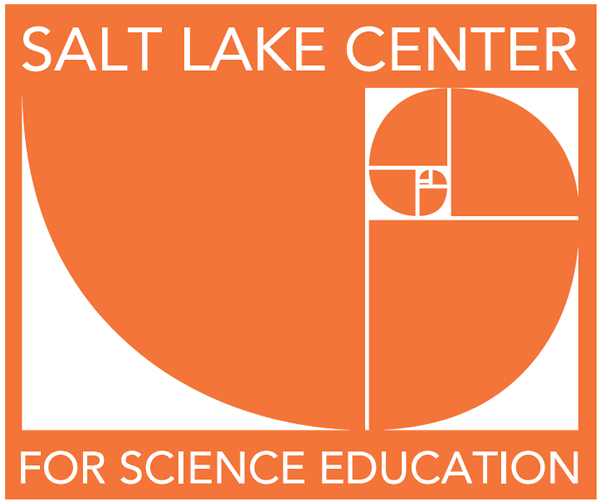 Aliyah Baccaaliyah.bacca@slcschools.org 801-448-6079 (text or call)About the CourseThis junior-level course covers American and World literature and the use of critical literary lens. The selection of literature ranges from fiction and poetry to speeches, letters, and journals. Students will see where this literature fits in relation to the events and culture of the time and how to use the literary lens to add different perspectives to cultivate a more thorough understanding of the text.Required ReadingThroughout the year we will be using many resources, as we do not have a single “textbook”. The texts (in their entirety or excerpted), listed below, will be included in this year’s reading list. However, all texts will be supplemented with additional sources including essays, videos, short stories, poems, articles etc.Theme for the Year- Community: The Cornerstone of CultureMacbeth by: William ShakespearePurple Hibiscus by: Chimamanda Ngozi AdichieWe Should All Be Feminists by: Chimamanda Ngozi AdichieDiarios de Motocicteta (Motorcycle Diaries) by: Ernesto GuevaraLos de Abajo (The Underdogs) by: Mariano AzuelaIn The Time of Butterflies by: Julia AlvarezA History of Utah’s American Indians (excerpts) Edited by: Forrest S. CuchCommunist Manifesto (excerpts) by: Karl Marx and Friedrich EngelsAssorted Memoirs, Short Stories, Poetry, and Non-Fiction TextsAdditionally, we will read books, both fiction and non-fiction, within Literature Circle Groups. Other Units Covered:College Essays/College PrepLiterary Analysis & ArgumentPublic SpeakingACT Test PreparationShort Stories & Creative Writing Advanced Informative WritingMaterialsYou are expected to bring to class:A blue or black pen ONLY (NO pencils)a notebook or folder for our workour current reading (book and/or supplemental text)your SLCSE plannerGrading Policies												All assignments are given a point value that is 	accumulated throughout the quarter for each taskgiven on Canvas. There are no weighted categories for this course.Assignments point values vary, but here is a general breakdown of point value per assignment:If you need an extension on an assignment, you need to speak with me at least 1 day before the assignment is due. Late work will be accepted but will be docked 50%. You can earn half credit on all work submitted one week before the midterm or end of term. For example, if a homework assignment is worth 10 points and you turn it in after its due date, the highest number of points you may receive is 5. If you are absent, you have ONE day to make up the missed work, unless other arrangements have been made. Academic Integrity											Plagiarism is unacceptable. If plagiarism is practiced in any way a 0% will be given for the assignment and a conversation will take place between the student, parent/guardian, and myself. If plagiarism occurs a second time the student will fail that particular quarter. Reminder: To graduate, students are required to pass every quarter of high school Language Arts.  Honors											All students may choose to take the class for honors credit. In addition to all the regular assignments, honors students will complete some assignments and a writing assignment/project outside of class. You may opt-in to honors the first three weeks of the school year. After that, you are assumed to be in honors unless you speak with me to remove yourself from the class. Class Behavior Expectations										Be on time—in your seat when the bell ringsBe prepared—have your materials with youNo cell phones/electronic devices used during class time unless specified to do soBe respectful—of others’ identities, ideas, belongings, and personal spaceLeave no trace. Pick up your items, push in your chairs, and put things where they belongOne final word: We will be reading a variety of texts this year that will bring up controversial topics, ideas, and events which we will be discussing during class time. We will also be reading texts that require a high level of maturity because of their serious nature.  Being respectful of others’ ideas, beliefs, thoughts, observations, and opinions is imperative and will always be expected. My classroom is a safe space for all people to ask questions, share ideas and to be themselves. I look forward to working with both you and your student this year! Email or call me with any questions or concerns!Thank you,Mrs. BaccaPlease sign and return this portion of the disclosure statement. Return only this form and keep the rest of the disclosure for your records. _______________________________________________              							Print student name                                                             Parent signature 		                   							Parent cell phone #______________________________________________								Student signature			                            Parent EmailParticipation10 ptsHomework/Classwork25 ptsQuizzes/ Small Projects50 ptsTests, Projects100 pts